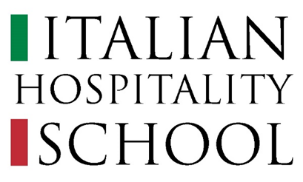 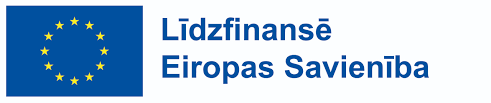 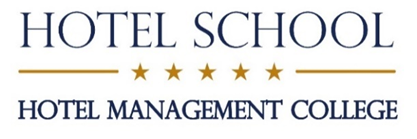 Pieaugušo izglītojamo individuālo mācību mobilitāšu dalībnieku atlases 1. kārtas konkurssErasmus+ projekta Nr. 2023-1-LV01-KA121-ADU-000131470 ietvaros  1. kārtas konkursa datums: no 2024. gada 25. marta līdz 5. aprīlimCienījamie pieaugušie izglītojamie! SIA "HOTEL SCHOOL" Viesnīcu biznesa koledža izsludina Erasmus pieaugušo izglītojamo mobilitāšu dalībnieku atlases 1. kārtu dalībai pieaugušo izglītojamo individuālā mācību mobilitātē Erasmus+ projekta Nr. 2023-1-LV01-KA121-ADU-000131470 ietvaros periodā no 10.05.2024. līdz 31.08.2024.Projekta ietvaros paredzētas mobilitātes uz Itāliju, kur uzņemošais partneris ir izglītības iestāde “Italian Hospitality School”, Romā (www.hoschool.it). Atlases 1. kārtas konkursa (uzsaukuma) mobilitāšu skaits: 7 (septiņas) pieaugušo izglītojamo ilgtermiņa mobilitātes 60 (sešdesmit) dienu garumā;3 (trīs) pieaugušo izglītojamo īstermiņa mobilitātes 29 (divdesmit deviņu) dienu garumā;14 (četrpadsmit) pieaugušo izglītojamo īstermiņa mobilitātes 15 (piecpadsmit) dienu garumā.Visi dalībnieki tiks atlasīti, kuriem ir mazāk iespēju. Mobilitāšu mācību programma Itālijā ietver:nodarbības angļu / itāļu valodas apguvei;treniņu zaļo prasmju stiprināšanai;praktisku apmācību digitālo prasmju attīstīšanai;vizītes uz tūrisma un viesmīlības jomas uzņēmumiem.Finansiālais atbalsts:Dalībniekam tiks nodrošināta mācību programma, apdrošināšana un izmitināšana (gultas vieta divvietīgā vai trīsvietīgā istabā labiekārtotos apartamentos ar koplietošanas virtuvi, tualeti un dušu, kas atrodas izglītības iestādes ēkā), garantējot, ka sniegtie pakalpojumi atbilst nepieciešamajiem kvalitātes un drošības standartiem.Dalībniekam tiks izmaksāta stipendija, tādējādi sniedzot atbalstu ēdināšanai un transporta izdevumiem, šādā apmērā:EUR 575.00 (pieci simti septiņdesmit pieci eiro, nulle centi) – 15 dienu mobilitātei;EUR 775.00 (septiņi simti septiņdesmit pieci eiro, nulle centi) – 29 dienu mobilitātei;EUR 1075.00 (viens tūkstotis septiņdesmit pieci eiro, nulle centi) – 60 dienu mobilitātei;Pieteikšanās:Lūdzam aizpildīt pieteikuma veidlapu un iesniegt to kopā ar atbilstību personas ar mazākām iespējām apliecinošo dokumentu kopijām personīgi “HOTEL SCHOOL" Viesnīcu biznesa koledžas bibliotēkā no 2024. gada 25. marta līdz 5. aprīlim (darba dienās no plkst. 9:00 līdz 17:00). Turpat ir iespējams iegūt papildus informāciju par konkursa nosacījumiem, vai arī rakstot uz e-pastu: info@hotelschool.lv. Pieteikumu vērtēšana:Pieaugušo izglītojamo mobilitāšu dalībnieku atlasi īstenos atbilstoši Dotācijas līguma Nr. 2022-1-LV01-KA121-ADU-000055721 un iekšējā normatīvā akta “NOLIKUMS PAR ERASMUS+ PROJEKTU DALĪBNIEKU ATLASI “HOTEL SCHOOL” VIESNĪCU BIZNESA KOLEDŽĀ” Nr. 4-2/2 prasībām.Komisija, kas sastāv no 3 (trīs) cilvēkiem, tai skaitā komisijas priekšsēdētājs, loceklis un sekretārs izvērtē pretendentu pieteikumus no 08.04.2024. līdz 12.04.2024. un paziņo konkursa (uzsaukuma) rezultātus līdz 15.04.2024.Komisija izvērtēs pretendentu pieteikumus saskaņā ar sekojošiem kritērijiem:Pretendenta vārds, uzvārds ______________________________________________________Rezultātu kopsavilkums:Pretendents atbilst _____ no 15 atlases kritērijiem (ierakstīt izpildīto kritēriju kopskaitu)Visi obligātie atlases kritēriji IR / NAV izpildīti (vajadzīgo pasvītrot)Lēmums par dalību projektā APSTIPRINĀT / NEAPSTIPRINĀT (vajadzīgo pasvītrot)* KRITĒRIJA PILNS FORMULĒJUMS:“persona ar mazākām iespējām, jo sevišķi persona ar nepietiekošām, zemām vai darba tirgum neatbilstošām zināšanām un prasmēm (persona ar nepabeigtu vai pabeigtu pamatizglītību vai vispārējo vidējo izglītību, t.i. nav iegūta profesionālā vidējā izglītība vai augstāka izglītības pakāpe), vai persona, kas ir nodarbināta profesiju 8. pamatgrupas “Iekārtu un mašīnu operatori un izstrādājumu montieri” profesijā (tostarp: Rūpniecisko iekārtu operatori; Montieri; Transportlīdzekļu vadītāji; Kuģa klāja komandas un tām radniecīgu profesiju strādnieki u. c.) vai nodarbināta profesiju 9. pamatgrupas “Vienkāršās profesijas” profesijā (piemēram: Apkopēji un palīgi mājas darbos; Māju, viesnīcu un biroju apkopēji un palīgi; Transportlīdzekļu, logu un veļas mazgātāji un citu ar rokām veicamu tīrīšanas darbu izpildītāji; Rūpniecības un citi strādnieki; Transporta strādnieki un krāvēji; Pārtikas produktu sagatavošanas palīgstrādnieki; Ielu strādnieki un ielu pārdevēji; Atkritumu savācēji u. c.)”.Nr. p. k.Atlases kritērijsAtbilstība1.OBLIGĀTIE ATLASES KRITĒRIJI (jāatbilst visiem kritērijiem)OBLIGĀTIE ATLASES KRITĒRIJI (jāatbilst visiem kritērijiem)1.1.Pretendenta pieteikums iesniegts līdz konkursa beigu datumam (jā/nē)1.2.Pretendents ir persona vecumā no 25 gadiem (jā/nē)1.3.Pretendents sekmīgi apgūst profesionālās pilnveides programmu, studiju moduli vai studiju kursu, vai apgūst neformālās izglītības programmu “HOTEL SCHOOL” Viesnīcu biznesa koledžā (jā/nē)1.4.Pretendents ir persona ar mazākām iespējām vai persona, kas nodarbināta profesiju 8. vai 9. pamatgrupas  profesijā (jā/nē + komentārs) * VIETA KOMENTĀRAM:__________________________________________________________________________________________________________________________________________________________________________________________________1.5.Pretendentam nav neattaisnotu nodarbību kavējumu (jā/nē)1.6.Pretendentam nav mācību maksas parādu (jā/nē)2.PRIORITĀTES KRITĒRIJI (prioritāte tiem, kas izpildīs vairāk kritēriju)PRIORITĀTES KRITĒRIJI (prioritāte tiem, kas izpildīs vairāk kritēriju)2.1.Pretendents ir pensijas vai pirmspensijas vecuma persona virs 60 gadiem (jā/nē)2.2.Pretendents ir daudzbērnu vecāks vai vecāks, kas audzina bērnu viens (jā/nē)2.3.Pretendents ir persona ar invaliditāti vai persona ar funkcionēšanas ierobežojumiem (jā/nē)2.4.Pretendents ir bezdarbnieks (jā/nē)2.5.Pretendents ir maznodrošināta vai trūcīga persona (jā/nē)2.6.Pretendents ir bēglis (jā/nē)3.PAPILDUS KRITĒRIJI (nav obligāti, bet dod prioritāti vienādu nosacījumu gadījumā)PAPILDUS KRITĒRIJI (nav obligāti, bet dod prioritāti vienādu nosacījumu gadījumā)3.1.Pretendents veicina pozitīvas reputācijas veidošanu par  “HOTEL SCHOOL” Viesnīcu biznesa koledžu (jā/nē)3.2.Pretendents iepriekš nav piedalījies “HOTEL SCHOOL” Viesnīcu biznesa koledžas organizētajā Erasmus+ mobilitātē (jā/nē)3.3.Pretendenta ceļošanas dokumenti (pase vai ID karte) ir spēkā līdz 2024. gada 31. novembrim (jā/nē)